                                                                                                                                 “Azərbaycan Xəzər Dəniz Gəmiçiliyi”			                       			 	Qapalı Səhmdar Cəmiyyətinin 					       			“ 01 ”  Dekabr 2016-cı il tarixli		“216” nömrəli əmri ilə təsdiq edilmişdir.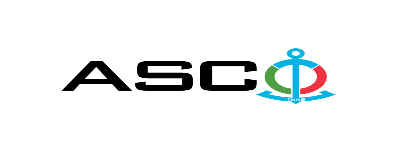 “Azərbaycan Xəzər Dəniz Gəmiçiliyi” Qapalı Səhmdar CəmiyyətiStruktur idarələrə çoxfunksiyalı qurğuların satın alınması məqsədilə açıq müsabiqə elan edir:Müsabiqə №AM052/2023(İddiaçı iştirakçının blankında)AÇIQ MÜSABİQƏDƏ İŞTİRAK ETMƏK ÜÇÜN MÜRACİƏT MƏKTUBU___________ şəhəri                                                                         “__”_______20_-ci il___________№           							                                                                                          ASCO-nun Satınalmalar Komitəsinin Sədricənab C.Mahmudluya,Hazırkı məktubla [iddiaçı podratçının tam adı göstərilir] (nin,nun,nın) ASCO tərəfindən “__________”ın satın alınması ilə əlaqədar elan edilmiş [iddiaçı tərəfindən müsabiqənin nömrəsi daxil edilməlidir]nömrəli açıq  müsabiqədə iştirak niyyətini təsdiq edirik.Eyni zamanda [iddiaçı podratçının tam adı göstərilir] ilə münasibətdə hər hansı ləğv etmə və ya müflislik prosedurunun aparılmadığını, fəaliyyətinin dayandırılmadığını və sözügedən satınalma müsabiqəsində iştirakını qeyri-mümkün edəcək hər hansı bir halın mövcud olmadığını təsdiq edirik. Əlavə olaraq, təminat veririk ki, [iddiaçı podratçının tam adı göstərilir] ASCO-ya aidiyyəti olan şəxs deyildir.Tərəfimizdən təqdim edilən sənədlər və digər məsələlərlə bağlı yaranmış suallarınızı operativ cavablandırmaq üçün əlaqə:Əlaqələndirici şəxs: Əlaqələndirici şəxsin vəzifəsi: Telefon nömrəsi: E-mail: Qoşma: İştirak haqqının ödənilməsi haqqında bank sənədinin əsli – __ vərəq.________________________________                                   _______________________                   (səlahiyyətli şəxsin A.A.S)                                                                                                        (səlahiyyətli şəxsin imzası)_________________________________                                                                  (səlahiyyətli şəxsin vəzifəsi)                                                M.Y.                                               MALLARIN SİYAHISI:Bütün mallara Mənşə və uyğunluq sertifikatı tələb olunur.QEYD: Ödənişin sifariş üzrə mallar çatıdırıldıqdan sonra edilməsi nəzərdə tutulmuşdur, avans təklif edən iştirakçıların təklifləri  kənarlaşdırılacaqdır. Müsabiqədə qalib elan olunan iddiaçı şirkət ilə satınalma müqaviləsi bağlanmamışdan öncə ASCO-nun Satınalmalar qaydalarına uyğun olaraq iddiaçının yoxlanılması həyata keçirilir.    Həmin şirkət bu linkə http://asco.az/sirket/satinalmalar/podratcilarin-elektron-muraciet-formasi/ keçid alıb xüsusi formanı doldurmalı və ya aşağıdakı sənədləri təqdim etməlidir:Şirkətin nizamnaməsi (bütün dəyişikliklər və əlavələrlə birlikdə)Kommersiya hüquqi şəxslərin reyestrindən çıxarışı (son 1 ay ərzində verilmiş)Təsisçi hüquqi şəxs olduqda, onun təsisçisi haqqında məlumatVÖEN ŞəhadətnaməsiAudit olunmuş mühasibat uçotu balansı və ya vergi bəyannaməsi (vergi qoyma sistemindən asılı olaraq)/vergi orqanlarından vergi borcunun olmaması haqqında arayışQanuni təmsilçinin şəxsiyyət vəsiqəsiMüəssisənin müvafiq xidmətlərin göstərilməsi/işlərin görülməsi üçün lazımi lisenziyaları (əgər varsa)Qeyd olunan sənədləri təqdim etməyən və ya yoxlamanın nəticəsinə uyğun olaraq müsbət qiymətləndirilməyən şirkətlərlə müqavilə bağlanılmır və müsabiqədən kənarlaşdırılır. Müsabiqədə iştirak etmək üçün təqdim edilməli sənədlər:Müsabiqədə iştirak haqqında müraciət (nümunə əlavə olunur);İştirak haqqının ödənilməsi barədə bank sənədi;Müsabiqə təklifi; Malgöndərənin son bir ildəki (əgər daha az müddət fəaliyyət göstərirsə, bütün fəaliyyət dövründəki) maliyyə vəziyyəti barədə bank sənədi;Azərbaycan Respublikasında vergilərə və digər icbari ödənişlərə dair yerinə yetirilməsi vaxtı keçmiş öhdəliklərin, habelə son bir il ərzində (fəaliyyətini dayandırdığı müddət nəzərə alınmadan) vergi ödəyicisinin Azərbaycan Respublikasının Vergi Məcəlləsi ilə müəyyən edilmiş vəzifələrinin yerinə yetirilməməsi hallarının mövcud olmaması barədə müvafiq vergi orqanlarından arayış.İlkin mərhələdə müsabiqədə iştirak haqqında müraciət (imzalanmış və möhürlənmiş) və iştirak haqqının ödənilməsi barədə bank sənədi (müsabiqə təklifi istisna olmaqla) ən geci  03.04.2023-cü il, Bakı vaxtı ilə saat 17:00-a qədər Azərbaycan, rus və ya ingilis dillərində “Azərbaycan Xəzər Dəniz Gəmiçiliyi” Qapalı Səhmdar Cəmiyyətinin ( “ASCO” və ya “Satınalan təşkilat”) yerləşdiyi ünvana və ya Əlaqələndirici Şəxsin elektron poçtuna göndərilməlidir, digər sənədlər isə müsabiqə təklifi zərfinin içərisində təqdim edilməlidir.   Satın alınması nəzərdə tutulan mal, iş və xidmətlərin siyahısı (təsviri) əlavə olunur.İştirak haqqının məbləği və Əsas Şərtlər Toplusunun əldə edilməsi:Müsabiqədə iştirak etmək istəyən iddiaçılar aşağıda qeyd olunmuş məbləğdə iştirak haqqını ASCO-nun bank hesabına ödəyib (ödəniş tapşırığında müsabiqə keçirən təşkilatın adı, müsabiqənin predmeti dəqiq göstərilməlidir), ödənişi təsdiq edən sənədi birinci bölmədə müəyyən olunmuş vaxtdan gec olmayaraq ASCO-ya təqdim etməlidir. Bu tələbləri yerinə yetirən iddiaçılar satınalma predmeti üzrə Əsas Şərtlər Toplusunu elektron və ya çap formasında əlaqələndirici şəxsdən elanın IV bölməsində göstərilən tarixədək həftənin istənilən iş günü saat 08:00-dan 17:00-a kimi ala bilərlər.İştirak haqqının məbləği (ƏDV-siz): Ödəniş nəzərdə tutulmayıb.Iştirak haqqı manat və ya ekvivalent məbləğdə ABŞ dolları və AVRO ilə ödənilə bilər.  Hesab nömrəsi: İştirak haqqı ASCO tərəfindən müsabiqənin ləğv edilməsi halı istisna olmaqla, heç bir halda geri qaytarılmır.Müsabiqə təklifinin təminatı :Müsabiqə təklifi üçün təklifin qiymətinin azı 1 (bir) %-i həcmində bank təminatı (bank qarantiyası) tələb olunur. Bank qarantiyasının forması Əsas Şərtlər Toplusunda göstəriləcəkdir. Bank qarantiyalarının əsli müsabiqə zərfində müsabiqə təklifi ilə birlikdə təqdim edilməlidir. Əks təqdirdə Satınalan Təşkilat belə təklifi rədd etmək hüququnu özündə saxlayır. Qarantiyanı vermiş maliyyə təşkilatı Azərbaycan Respublikasında və/və ya beynəlxalq maliyyə əməliyyatlarında qəbul edilən olmalıdır. Satınalan təşkilat etibarlı hesab edilməyən bank qarantiyaları qəbul etməmək hüququnu özündə saxlayır.Satınalma müsabiqəsində iştirak etmək istəyən şəxslər digər növ təminat (akkreditiv, qiymətli kağızlar, satınalan təşkilatın müsabiqəyə dəvət sənədlərində göstərilmiş xüsusi hesabına  pul vəsaitinin köçürülməsi, depozitlər və digər maliyyə aktivləri) təqdim etmək istədikdə, təminat növünün mümkünlüyü barədə Əlaqələndirici Şəxs vasitəsilə əvvəlcədən ASCO-ya sorğu verməlidir və razılıq əldə etməlidir. Müqavilənin yerinə yetirilməsi təminatı satınalma müqaviləsinin qiymətinin 3 (üç) %-i məbləğində tələb olunur.Hazırki satınalma əməliyyatı üzrə Satınalan Təşkilat tərəfindən yalnız malların anbara təhvil verilməsindən sonra ödənişinin yerinə yetirilməsi nəzərdə tutulur, avans ödəniş nəzərdə tutulmamışdır.Müqavilənin icra müddəti: Malların mümkün olan qısa müddət ərzində tədarük edilməsi arzuolunandır, bu məsələ ilə bağlı (tədarük müddəti şərtinə görə) qiymətləndirmə balının verilməsi nəzərdə tutulmuşdur (Əsas Şərtlər Toplusunda göstəriləcəkdir).Müsabiqə təklifinin təqdim edilməsinin son tarixi və vaxtı:Müsabiqədə iştirak haqqında müraciəti və iştirak haqqının ödənilməsi barədə bank sənədini birinci bölmədə qeyd olunan vaxta qədər təqdim etmiş iştirakçılar, öz müsabiqə təkliflərini bağlı zərfdə (1 əsli və 1 surəti olmaqla) 10.04.2023-cü il, Bakı vaxtı ilə saat 17:00-a qədər ASCO-ya təqdim etməlidirlər.Göstərilən tarixdən və vaxtdan sonra təqdim olunan təklif zərfləri açılmadan geri qaytarılacaqdır.Satınalan təşkilatın ünvanı:Azərbaycan Respublikası, Bakı şəhəri, AZ1003 (indeks), Bakı şəhəri Mikayıl Useynov küçəsi 2 ASCO-nun Satınalmalar Komitəsi.Əlaqələndirici şəxs:Vüqar CəlilovASCO-nun Satınalmalar Departamentinin aparıcı mütəxəssisiTelefon nömrəsi: +99451 229 62 79Elektron ünvan: vuqar.calilov@asco.az, tender@asco.azHüquqi məsələlər üzrə:Telefon nömrəsi: +994 12 4043700 (daxili: 1262)Elektron ünvan: tender@asco.az Müsabiqə təklif zərflərinin açılışı tarixi, vaxtı və yeri:Zərflərin açılışı 11.04.2023-cü il tarixdə, Bakı vaxtı ilə saat 14:30-da  elanın V bölməsində göstərilmiş ünvanda baş tutacaqdır. Zərflərin açılışında iştirak etmək istəyən şəxslər iştirak səlahiyyətlərini təsdiq edən sənədi (iştirakçı hüquqi və ya fiziki şəxs tərəfindən verilmiş müvafiq etibarnamə) və şəxsiyyət vəsiqələrini müsabiqənin baş tutacağı tarixdən ən azı yarım saat qabaq Satınalan Təşkilata təqdim etməlidirlər.Müsabiqənin qalibi haqqında məlumat:Müsabiqə qalibi haqqında məlumat ASCO-nun rəsmi veb-səhifəsinin “Elanlar” bölməsində yerləşdiriləcəkdir.№Malların adıÖlçü vahidiSayıGəminin adlarıTələbnamə nömrələri1Çox funksiyalı qurğu A4 format , Rəngli , Kopir , Printer , Skanner ,1 dəqiqədə 22-27 ppm , Duplex, , ADF, 10/100 Ethernet , USB 2.0 ,Wifi, (start kartriclər daxil)ədəd1Türkan100602622Çox funksiyalı qurğu A4 format , Ağ-qara , Kopir , Printer , Skanner 1 dəqiqədə 32-40 ppm , Duplex, , ADF, 10/100 Ethernet , USB 2.0 ,Wifi, (start kartric daxil)ədəd1C.Cabbarlı100603643Çox funksiyalı qurğu A4 format , Ağ-qara , Kopir , Printer , Skanner 1 dəqiqədə 32-40 ppm , Duplex, , ADF, 10/100 Ethernet , USB 2.0 ,Wifi, (start kartric daxil)ədəd1Baş ofis üçün100609074Çox funksiyalı qurğu A4 format , Rəngli , Kopir , Printer , Skanner ,1 dəqiqədə 22-27 ppm , Duplex, , ADF, 10/100 Ethernet , USB 2.0 ,Wifi, (start kartriclər daxil)ədəd1Ak.X.Yusifzadə 100609725Çox funksiyalı qurğu A4 format , Ağ-qara , Kopir , Printer , Skanner 1 dəqiqədə 32-40 ppm , Duplex, , ADF, 10/100 Ethernet , USB 2.0 ,Wifi, (start kartric daxil)ədəd1MPK-455 gəmisi üçün 100608296Çox funksiyalı qurğu A3 format , Ağ-qara , Kopir , Printer , Skanner  , Duplex, , ADF, 10/100 Ethernet , USB 2.0 ,Wifi, (start kartric daxil)ədəd1XDND DÜTX üçün100611817Çox funksiyalı qurğu A4 format , Ağ-qara , Kopir , Printer , Skanner 1 dəqiqədə 32-40 ppm , Duplex, , ADF, 10/100 Ethernet , USB 2.0 ,Wifi, (start kartric daxil)ədəd1Şair Sabir100597148Çox funksiyalı qurğu A4 format , Ağ-qara , Kopir , Printer , Skanner 1 dəqiqədə 32-40 ppm , Duplex, , ADF, 10/100 Ethernet , USB 2.0 ,Wifi, (start kartric daxil)ədəd1Kapitan Ağasiyev100599629Çox funksiyalı qurğu A4 format , Rəngli , Kopir , Printer , Skanner ,1 dəqiqədə 22-27 ppm , Duplex, , ADF, 10/100 Ethernet , USB 2.0 ,Wifi, (start kartriclər daxil)ədəd1M.Rəhimov1006068810Çox funksiyalı qurğu A4 format , Rəngli , Kopir , Printer , Skanner ,1 dəqiqədə 22-27 ppm , Duplex, , ADF, 10/100 Ethernet , USB 2.0 ,Wifi, (start kartriclər daxil)ədəd1Nefteqaz-641006057711Çox funksiyalı qurğu A4 format , Rəngli , Kopir , Printer , Skanner ,1 dəqiqədə 22-27 ppm , Duplex, , ADF, 10/100 Ethernet , USB 2.0 ,Wifi, (start kartriclər daxil)ədəd1Ulluçay1006169012Çox funksiyalı qurğu A4 format , Ağ-qara , Kopir , Printer , Skanner 1 dəqiqədə 32-40 ppm , Duplex, , ADF, 10/100 Ethernet , USB 2.0 ,Wifi, (start kartric daxil)ədəd1S.Orucov1006042013Çox funksiyalı qurğu A4 format , Rəngli , Kopir , Printer , Skanner ,1 dəqiqədə 22-27 ppm , Duplex, , ADF, 10/100 Ethernet , USB 2.0 ,Wifi, (start kartriclər daxil)ədəd1Baş ofis üçün1006216114Çox funksiyalı qurğu A4 format , Ağ-qara , Kopir , Printer , Skanner 1 dəqiqədə 32-40 ppm , Duplex, , ADF, 10/100 Ethernet , USB 2.0 ,Wifi, (start kartric daxil)ədəd1Naftalan1005877415Çox funksiyalı qurğu A4 format , Rəngli , Kopir , Printer , Skanner ,1 dəqiqədə 22-27 ppm , Duplex, , ADF, 10/100 Ethernet , USB 2.0 ,Wifi, (start kartriclər daxil)ədəd1M.Rəhimov1006136116Çox funksiyalı qurğu A4 format , Rəngli , Kopir , Printer , Skanner ,1 dəqiqədə 22-27 ppm , Duplex, , ADF, 10/100 Ethernet , USB 2.0 ,Wifi, (start kartriclər daxil)ədəd1Sumqayıt1006139417Printer Epson LX-350ədəd1Babək1006191318A4 lazer ağ-qara printer ,start kartriclər daxil (1 dəqiqədə 15-20 səh.çap edən)ədəd3XDND1006273119Çox funksiyalı qurğu A4 format , Ağ-qara , Kopir , Printer , Skanner 1 dəqiqədə 32-40 ppm , Duplex, , ADF, 10/100 Ethernet , USB 2.0 ,Wifi, (start kartric daxil)ədəd15XDND1006273120Çox funksiyalı qurğu A4 format , Rəngli , Kopir , Printer , Skanner ,1 dəqiqədə 22-27 ppm , Duplex, , ADF, 10/100 Ethernet , USB 2.0 ,Wifi, (start kartriclər daxil)ədəd5XDND1006273121HP Design Jet T65036(HP tipliAO ölçülü plotter)ədəd1XDND1006274622Çox funksiyalı qurğu A4 format , Ağ-qara , Kopir , Printer , Skanner 1 dəqiqədə 32-40 ppm , Duplex, , ADF, 10/100 Ethernet , USB 2.0 ,Wifi, (start kartric daxil)ədəd1Xəzər-31006227523Çox funksiyalı qurğu A3 format , Rəngli , Kopir , Printer , Skanner  , Duplex, , ADF, 10/100 Ethernet , USB 2.0 ,Wifi, (start kartric daxil)ədəd1Kunarçay1006233624Çox funksiyalı qurğu A4 format , Ağ-qara , Kopir , Printer , Skanner 1 dəqiqədə 32-40 ppm , Duplex, , ADF, 10/100 Ethernet , USB 2.0 ,Wifi, (start kartric daxil)ədəd5Baş ofis üçün10062215